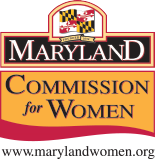 2018 Women of Tomorrow Nomination Form – DEADLINE EXTENDEDPART A: IDENTIFYING INFORMATIONNominee’s Name:    Year of Birth:    	  Length of Maryland Residency (minimum of 5 years): Grade:     			School:   Current Home Address:    City:    	County:   	State:     		Zip: Nominee’s Telephone Number(s):  Nominee’s Email Address:    Name of Parent or Guardian: Relationship to Nominee:  Street Address: City, State, Zip: Parent or Guardian’s Telephone Number(s):     Parent of Guardian’s Email Address: For Official Use OnlyReceived by Maryland Commission for Women 			Date: ______________ 	Nominee’s Name:   As Nominator, please provide the following information:Name of Nominator:   Title of Nominator:   Organization:  Mailing Address:   City, State, Zip:   Telephone Number(s):   Email Address:  Relationship to Nominee:  Nominator’s Signature: ____________________________________ Date: _______________*original signature required. scanned copy of original will be accepted.*Please attach a letter of recommendation from an individual who is knowledgeable of the nominee’s achievements and character.  This letter may not be from the nominator or a relative of the nominee.All nominations must be emailed or postmarked by 5 p.m., Friday December 1, 2017.  Incomplete packets or those not meeting the submission deadline will not be considered.Please email all nomination packets to c4.women@maryland.govOr mail to:Maryland Commission for WomenAttn:  Women of Tomorrow Program51 Monroe Street, Suite 1034, Rockville, MD 20850Nominee’s Name:   PART B: CRITERIA FOR CONSIDERATIONPlease provide information about the nominee for the following criteria.  Criterion 1: Pursuit of Academic ExcellenceThe nominee has an exceptional academic record and/or has demonstrated significant effort towards achieving her full academic potential.Cumulative Grade Point Average:  		On a Scale of:   Please describe other academic factors, i.e., vocational fields, in-depth studies, honors or AP courses.Criterion 2:  LeadershipPlease describe the nominee’s leadership role in school and/or community activities, her demonstrated ability to inspire others and generate enthusiasm, and describe how she leads with her actions such as volunteering, expressing individuality, and her dedication to her work.Nominee’s Name:   Criterion 3:  Extraordinary Community ServicePlease tell us about the nominee’s volunteer activities, above and beyond school-required community service:Exceptional BackgroundHas the nominee experienced any special challenges in her life that makes her achievements even more extraordinary?Please describe:Nominee’s Name:   Part C: Biographical Sketch of Nominee (If selected, will be utilized in the program booklet)(Highlighting academic, extracurricular school and community activities, aspirations for the future- 250 words or less)Nominee’s Name:   PART D: NOMINEE SHORT ESSAYSQuestions MUST be completed by nominee.You have been nominated for this award based on your record of academic excellence, exceptional leadership and extraordinary community service.  In no more than 250 words per essay prompt below, please tell us:Describe what a “Woman of Tomorrow” means to you:Define “leadership” in your own words:Define “community service” and describe why it is important to you?  Nominee’s Name:   PLEDGE OF HONOR:I   , certify that the information provided in this 2017 Women of Tomorrow nomination packet is true and complete to the best of my knowledge. I further affirm that the essays herein were written by me and represent my own original work. Nominee’s Signature: ____________________________________ Date: _______________*original signature required. scanned copy of original will be accepted.*Advancing Solutions for Maryland Women